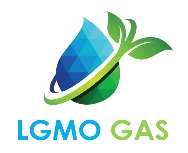 Machine Outils d’occasion proposée à la vente :Presse Plieuse LVD Type PPBL 100/40 ELGO 88
	- Année de fabrication : 1995						
- Longueur de Pliage :4000 mm- Col de Cygne : 200 mm- Entre Montants : 3150 mm
- Tonnage : 100 tonnes    	
- Butée arrière électrique 650 mm : 
- Commande Bi-Manuelle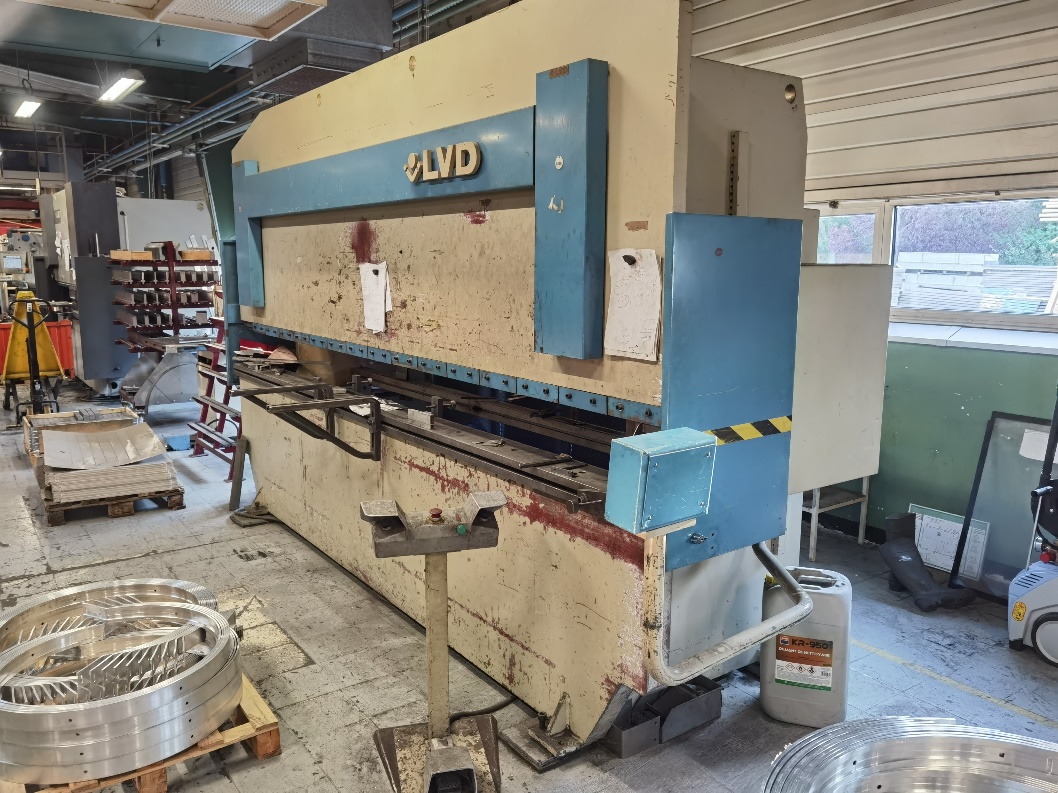 - Puissance Moteur 6.5 KW 
- Poids : 8200 kg    Prix départ HT de ………………..      22 500,00 €